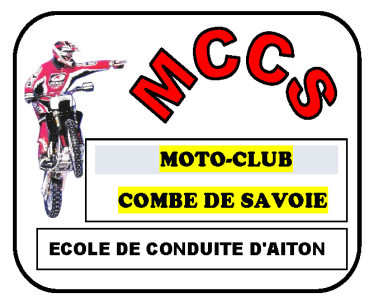 	MOTO-CLUB COMBE DE SAVOIESAISON 2023				ECOLE DE CONDUITE D’AITON				DEMANDE D’ABONNEMENTABONNEMENT SPECIAL ADULTE (séance de 14heures)(valable jusqu’au 31/08/2023)NOM					PRENOMLicence UFOLEP N°			073-Montant de l’abonnement		60€    valable pour six séancesCi-joint un chèque de 60€ à l’ordre du « Moto-Club Combe de Savoie » (MCCS)Ou règlement par CB au Bureau d’Accueil.	Date et signature :___________________________________________________________________________REMARQUESL’abonnement est valable depuis sa date de souscription jusqu’au 31 août suivant.L’abonnement n’est jamais remboursable, quel que soit le motif et le nombre de séances déjà effectuées.Cet imprimé est disponible sur mccs.fr (rubrique « TELECHARGEMENT ») ainsi qu’à l’Ecole de conduite.Vous pouvez le remettre au Bureau d’Accueil ou le faire parvenir à l’adresse du club.MCCS 638 Route des Ayes 73460  VERRENS-ARVEY   Contact@mccs.fr